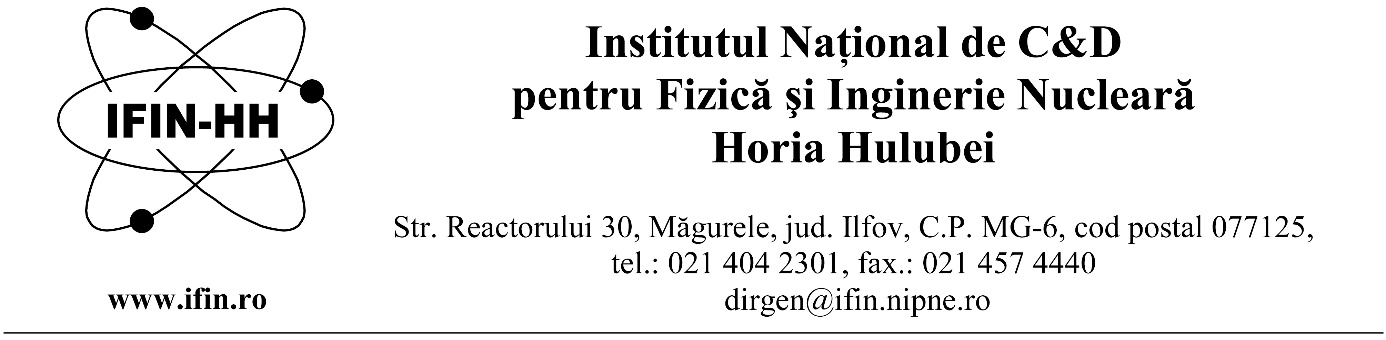 Institutul Național de Cercetare-Dezvoltare pentru Fizică și Inginerie Nucleară „Horia Hulubei”, angajează 6 asistenţi de cercetare științifică/cercetător ştiinţific pe perioadă determinată, până la data de 30 septembrie 2022, cu normă întreagă, în cadrul Departamentului Fizică Nucleară (DFN).Cerințe pentru ocuparea postului:Student program masterat/doctorat în domeniul fizică/inginerie nucleară, fizică aplicată, fizică tehnologică, ştiinţe aplicate sau doctor în fizică/ştiinţe inginereşti; Cunoștințe IT, programare C++, programe matematice de prelucrare de date, programe de simulare;Limbi străine: limba engleză, foarte bine;Cunoașterea tematicii și bibliografiei menționate în anunț;Disponibilitatea de a încheia contractul de muncă în maxim 30 zile de la concurs.
Abilităţi, calităţi şi aptitudini: spirit de echipă, abilități de comunicare, lucru independent.Responsabilități principale:  Asimilarea cunoștințelor necesare îndeplinirii atribuțiilor specifice activităţii în cadrul Departamentului de Fizică Nucleară;Pregătirea și perfecționarea continuă în tematica postului;Participarea la măsurători folosind sistemele de detecție din cadrul IFIN-HH;Participarea la prelucrarea de date obţinute folosind sistemele de detecție din cadrul IFIN-HH;Efectuarea de simulări Monte Carlo necesare în interpretarea și prelucrarea datelor experimentale; Participarea la diferite activități specifice de suport IT.Aplicațiile vor conține următoarele documente:Cererea de înscriere la concurs se găsește pe www.nipne.ro, menţionând numele departamentului;Copii ale diplomelor de studii. Echivalarea diplomelor conform procedurii www.cnred.edu.ro, în cazul diplomelor obţinute în afara teritorului României; Curriculum Vitae; Adeverință din care să reiasă calitatea de student program doctorat în domeniul nucleară, fizică aplicată, fizică tehnologică, inginerie fizica;Copie act de identitate/pașaport.Concursul va consta în susținerea unei probe scrise și a unui interviu în tematica postului. Proba interviului poate fi susținută doar de candidații care au obținut punctajul minim 7 la proba scrisă.Sunt declarați admiși la interviu candidații care au obținut punctajul minim 7. Punctajul final se calculează ca medie aritmetică a punctajelor obținute la proba scrisă și interviu și trebuie să fie mimin 7.  Se consideră admis candidatul care a obținut cel mai mare punctaj dintre candidații care au concurat pentru același post, cu condiția ca aceștia să fi obținut punctajul minim necesar.Aplicaţiile vor fi trimise la adresa de e-mail resum@nipne.ro, până la data de 08.12.2021.Proba scrisă și interviul vor avea loc în data de 10.12.2021 ora 10:00.Informaţii suplimentare pot fi obținute la telefon 021/404.61.78 sau 021/404.23.00 int. 5612, 5610.Tematică:  Noțiuni generale de:- interacţia radiaţiei cu materia;- teoria particulelor elementare;- dozimetrie, radioprotecţie, detecţie de particule.Bibliografie:William R. Leo - Techniques for Nuclear and Particle Physics;Gh. Vlăducă, Elemente de fizică nucleară, Editura Universităţii din Bucureşti, 1988 (vol. I), 1990 (vol. II);I. Lazanu, Particule elementare. Probleme rezolvate, Editura Universităţii din Bucureşti, 2002;I. Lazanu. O. Ristea, Fundamental în Nuclear Physics, Experiments. http://brahms.fizica.unibuc.ro/fanpeaa/descarca/Fundamentals.pdf